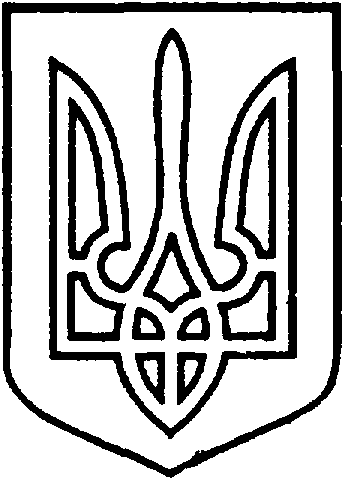 СЄВЄРОДОНЕЦЬКА МІСЬКАВІЙСЬКОВО-ЦИВІЛЬНА АДМІНІСТРАЦІЯСЄВЄРОДОНЕЦЬКОГО РАЙОНУ  ЛУГАНСЬКОЇ  ОБЛАСТІРОЗПОРЯДЖЕННЯкерівника Сєвєродонецької міської  військово-цивільної адміністрації“ 01 ” липня 2021 року                                                                      № 1073Про внесення змін до “Комплексної цільової програмиСєвєродонецької міської територіальної громади “Турбота” 2021 рікʼʼКеруючись п.п. 8 ч. 3 ст. 6 ʻʻПро військово-цивільні адміністраціїʼʼ, на підставі клопотання Центру комплексної реабілітації для дітей та осіб з інвалідністю Сєвєродонецької міської ради та розглянувши пропозиції               ГО “ДАР”,зобов’язую:	1. Внести зміни до розпорядження керівника Військово-цивільної адміністрації міста Сєвєродонецьк Луганської області від 08.02.2021 № 242 “Про затвердження Комплексної цільової програми Сєвєродонецької міської територіальної громади “Турбота” на 2021 рік” (зі змінами згідно розпорядження керівника Сєвєподонецької міської ВЦА від 09.06.2021 № 861), а саме:	1.1. У п.3 розділу 6 додати п.п.3.23 наступного змісту:	-надання матеріальної допомоги для відшкодування витрат, пов’язаних з реабілітацією дітей з інвалідністю.	1.2. Додаток до розпорядження керівника Військово-цивільної адміністрації міста Сєвєродонецьк Луганської області від                                    08.02.2021 № 242 “Про затвердження Комплексної цільової програми Сєвєродонецької міської територіальної громади “Турбота” на 2021 рік” (зі змінами від 09.06.2021 № 861)  викласти в новій редакції (додається).	2. Дане розпорядження підлягає оприлюдненню.	3. Контроль за виконанням цього розпорядження покласти на                              заступника керівника Сєвєродонецької міської військово-цивільної адміністрації Тетяну Верховську.Керівник Сєвєродонецької міськоївійськово-цивільної адміністрації                           Олександр СТРЮКДодатокдо розпорядження керівникаСєвєродонецької міськоївійськово-цивільної адміністраціївід 01 липня 2021 № 1073Комплексна цільова програма Сєвєродонецької міської територіальної громади“Турбота”на2021рікм.Сєвєродонецьк 20211.ПАСПОРТПРОГРАМИКомплексна цільова програма Сєвєродонецької міської територіальної громади “Турбота” на2021рік2.СКЛАДПРОБЛЕМИ	Комплекснапрограмасоціальногозахистунаселення(даліПрограма)спрямовананапосиленнясоціальногозахистуосіб,якімешкаютьвм.Сєвєродонецькутапотребуютьнайбільшоїувагитапідтримки,поліпшенняякостіжиття.	Першочерговимпріоритетомпрограмибулаізалишитьсяборотьбазбідністю,подальшевирішенняневідкладнихпитаньорганізаційно-правовоготаінформаційногозабезпечення,медичного,соціально-побутовогообслуговуваннясоціальнонезахищенихмешканцівм.Сєвєродонецька.	Розглядаючирізнікатегоріїнаселення,миможемовиділитиособливукатегорію,якає«колисковою»усьогонашогосуспільстваце – сім’я,асамебагатодітніродини.УмістіСєвєродонецькумешкає 390 багатодітнихродинта 44жінки,якимприсвоєнозвання«Матері – героїні».Сім’я,якосередоксуспільства,єневід’ємноюскладовоючастиноюсуспільства.Життясуспільствахарактеризуєтьсятимиждуховнимиіматеріальнимипроцесами,якіжиттясім’ї.Чимвищакультурасім’ї,тимвищекультуравсьогосуспільства.Багатодітнасім'я-сім'я,щоскладаєтьсязбатьків(абоодногозбатьків)ітрьохтабільшедітей.Нажаль,насьогоднішнійденьдержавадужемалопіклуєтьсяпростановищесімей,аособливобагатодітнихродин,авищезазначенакатегоріянеможевирішитисамостійноусіхпроблемузв’язкуізшвидкимзростаннямцінтаіншихфакторів.Заостаннірокиекономічнестановищесім'їзначнопогіршилося.Зростаєрольсім'їужиттєзабезпеченнійвихованнідітей,їхоздоровленніталікуванні,отриманніосвіти.Томупідтримкабагатодітнихсімейнаміськомурівнієвкрайнеобхідноюнасьогоднішнійдень.На цей час Україна стоїть перед вирішенням актуальної проблеми, пов'язаної з необхідністю соціальної реабілітації осіб, які брали участь у військових діях під час антитерористичної операції (далі АТО). Нажаль,учасникиАТОздебільшогомолоділюди,якіневстиглиотриматипрофесію,створитисім'ю,реалізуватисебевтійчиіншійсферісуспільногожиття.Повернувшисьіззонибойовихдій,вониможутьопинитися,посуті,нікомунепотрібними,щоможепризвестидоконфліктівупобуті,навиробництві,проблемзправоохороннимиорганами.Ці,такзвані«вторинністреси»цивільногожиття,поєднуючисьз«первиннимистресами»війни,можутьпризвестидоформуванняхронічнихпіслятравматичнихрозладів,якірізкопосилюватимутьїхсоціальнудезадаптацію.Соціальна реабілітація є одним з напрямів соціальної політики держави, яка пов'язана з відновленням функцій захисту соціальних прав і гарантій. Аналізфакторіввпливунапроблемутааналізресурсівдляреалізаціїміськоїцільовоїпрограми(SWOT – аналіз)3.МЕТАПРОГРАМИ	МетоюПрограмиєпоступовевирішенняосновнихпроблемзсоціальногозахистуокремихкатегорійгромадянтазабезпеченнянадійнихпередумовзреалізаціїїхправтасвободузв'язкузіскладноюсоціально-економічноюситуацієювкраїні.	Програмавключаєдодатковізаходищодополіпшенняобслуговуваннямешканцівміста,якіпотребуютьсоціальноїдопомогиіпідтримки.	ПрирозробціПрограмивраховувалисьнаступніобставини:	-реальнасоціально-економічнаситуаціясьогодення,однимзголовнихфакторівякоїєпоступовепідвищеннярівняжиття,алеприцьомущевеликакількість осіб з інвалідністю,пенсіонерів,багатодітнихтаіншихсімейзалишаєтьсязамежеюбідності;	-необхідністьзбереженняпріоритетнихнапрямківсоціальногозахисту,щодозволяютьреальнопідтримуватижиттєдіяльністьнайбільшсоціальнонезахищенихмешканцівміста.ШЛЯХИІСПОСОБИРОЗВ’ЯЗАННЯПРОБЛЕМИ	Порядокнаданняпільгтадопомогпередбаченийчиннимзаконодавством,асаме:	-особизінвалідністю внаслідок війни,ветеранивійнитапраці;особи,щомаютьособливізаслугипередБатьківщиною,ветеранита особи з інвалідністюзчиславійськовослужбовцівмаютьпільгизгідноізЗаконамиУкраїни"Простатусветераніввійни,гарантіїїхсоціальногозахисту","Простатусветераніввійськовоїслужби,ветераніворганіввнутрішніхсправ, ветеранів національної поліції і деяких інших осіб та їх соціальний захист 	-пенсіонери- згідно Закону України "ПроосновнізасадисоціальногозахистуветеранівпрацітаіншихгромадянпохилоговікувУкраїні";	-особи з інвалідністю мають пільги згідно Закону України “Про основи соціальної захищеності осіб з інвалідністю в Україні”.	Програманаціленаназдійсненнязаходівунапрямках,якіпосилятьсоціальнестановищеокремихкатегорійгромадян.	Чиннанормативнабазаневраховуєіснуючихпроблемконкретноїсоціальноїгрупи(пенсіонерів,малозабезпеченихосіб, сім’ям, в яких виховуються діти з інвалідністю ).Цілюдистраждаютьособисто,ісвоєюнезадоволеністюстворюютьнегативнеставленнягромадяндодіяльностідержави.Вониопиняютьсясамнасамзісвоїмипроблемами,зісвоєюбідою.Длясоціальногозахистуданих категорійнаселеннярозробленінижченаведенізаходи,якіхоччастково,алезадовольнятьпотребутанададутьзмогувіриузавтрашнійдень.	Заходизсоціальногозахисту:	-наданнябезкоштовнихпродуктовихнаборівокремимсоціально-незахищенимкатегоріямгромадян;грошовадопомогагромадянам,якіопинилисьускладнихжиттєвихобставинахузв'язкуізхворобою,пожежею,катастрофоютощо,допомоганапохованняродичампомерлих.	Ветеранивійникоженденьстикаютьсязтимипроблемами,якіначебтоівзагалінеповинніобговорюватися. Чиннезаконодавствозахищаєправаданоїкатегоріїгромадян,алечерезнедостатнєфінансуваннязарахунокдержавногобюджетувиникаєпроблемащодозабезпеченняліками,путівкаминасанаторнелікування,зубопротезуваннятаінше.Тобто,нездійснюється повністю реалізаціяправпільговихкатегорійгромадян.	Заходизсоціальногозахисту:	-сприяннязабезпеченнюналежногосоціальногозахистуветераніввійни;осіб,наякихпоширюєтьсячинністьЗаконуУкраїни “Простатусветераніввійни,гарантіїїхсоціальногозахисту”; осіб, якімаютьособливізаслугипередБатьківщиною;ветеранівпраці;ветеранівта осіб з інвалідністю зчиславійськовослужбовців;громадянпохилоговіку. Наданнягрошовоїдопомогиактивістамветеранськогоруху;сім'ямвоїнів,загиблихвАфганістані;разовоїгрошовоїдопомогиособампридосягнені100років,додатковихпільгдляпридбання,безкоштовногоотриманняліківветеранамивійнивсіхкатегорій,відшкодуваннявитратзанаданісоціальніпослугизгідноПорядку,затвердженомуПКМУ №859 від 23.09.2020р.	ЗавданнямиПрограми, що стосуються учасників АТО єздійсненнязаходівукількохнапрямах:правовому– наданняправовоїдопомоги,підвищеннярівняправовоїосвітиучасниківантитерористичноїоперації;соціальному – підтримкадіяльностігромадськихорганізацій,наданняматеріальноїдопомогигромадянамзазначеноїкатегорії;наданнядодатковоїпідтримкисім’ямзагиблихучасниківАТО.Сім’ї, в яких виховуються діти з інвалідністю потребують особливої уваги та додаткової допомоги, а саме:соціальному-надання матеріальної допомоги сім’ям в яких виховуються діти з інвалідністю, співпраця з громадськими організаціями, які об’єднують батьків дітей з інвалідністю.5.СТРОКИТАЕТАПИВИКОНАННЯПРОГРАМИСтроквиконанняпрограмизапланованона2021рік6.НАПРЯМКИДІЯЛЬНОСТІЗавданнятазаходи7.РЕСУРСНЕЗАБЕЗПЕЧЕННЯ	ВиконаннязаходівПрограмизабезпечуєтьсязарахуноккоштівмісцевогобюджетувмежахпризначень,незабороненихчиннимзаконодавствомУкраїни.	У2021 році плануєтьсяфінансування Програми за рахунок місцевого бюджету вобсязі18776,600тис.грн.8.ОРГАНІЗАЦІЯУПРАВЛІННЯТАКОНТРОЛЮ	Щокварталу,непізнішеніждо10числамісяця,щонастаєзазвітнимперіодом,виконавцізаходівПрограминадаютьвідповіднуінформаціюдо УПтаСЗН ВЦА м.Сєвєродонецькадляузагальнення.9.ОЧІКУВАНІРЕЗУЛЬТАТИВИКОНАННЯПРОГРАМИ, ВИЗНАЧЕННЯ ЇЇ ЕФЕКТИВНОСТІ.	Практичневиконаннязаходів,визначенихПрограмою,шляхомнаданнядодатковихпільгтадопомог,надастьможливістьнарядузіздійсненнямдержавнихпрограм,значнопосилитисоціальнийзахистокремихкатегорійгромадянм.Сєвєродонецька,ефективноспрямувативідповіднігрошовікоштинапідтримкунайбільшнезахищенихверствнаселеннядляякихпільги,компенсаціїігарантіїєдодатковимзасобомзабезпеченнядостатньогожиттєвогорівня;довестидосвідомостігромади,щотурботапролюдейповиннаперестатибутилишеклопотомдержавиЗаступник керівникаСєвєродонецької міськоївійськово-цивільної адміністрації                                                                           Тетяна ВЕРХОВСЬКА1.ІніціаторрозробленняпрограмиСєвєродонецька міська ВЦА2.Дата,номеріназварозпорядчогодокументапророзробленняпрограмиРозпорядження керівника Військово-цивільної адміністрації від 21.09.2020 року №440 “Про розробку міських цільових та інших програм на 2021 рік”3.РозробникпрограмиУСЗН Сєвєродонцької міської військово-цивільної адміністрації4.СпіврозробникипрограмиУправління освіти Сєвєродонецької міської військово-цивільної адміністрації, УОЗ Сєвєродонецької міської військово-цивільної адміністрації; ГО “СОВУАТО”; Сєвєродонецька міська рада воїнів-інтернаціоналістів Української спілки ветеранів Афганістану; ГО “Ветерани Чорнобиля м.Сєвєродонецьк” ГО”ДІА-Світ”; ГО”ДАР”;                              ГО “МАМА ДІЄ”5.ВідповідальнийвиконавецьУСЗН Сєвєродонецької міської військово-цивільної адміністрації;Територіальнийцентрсоціальногообслуговування(наданнясоціальнихпослуг);Управління освіти Сєвєродонецької міської військово-цивільної адміністраціїУОЗ Сєвєродонецької міської військово-цивільної адміністрації6.ГоловнийрозпорядникбюджетнихкоштівУСЗН Сєвєродонецької міської військово-цивільної адміністрації;Управління освіти Сєвєродонецької міської військово-цивільної адміністраціїУОЗ Сєвєродонецької міської військово-цивільної адміністраціїУЖКГ Сєвєродонецької міської військово-цивільної адміністрації7.УчасникипрограмиУСЗН Сєвєродонецької міської військово-цивільної адміністрації ;підрозділи Сєвєродонецької міської військово-цивільної адміністраціїКП “Сєвєродонецьке підприємство благоустрою та ритуальної служби”;Територіальнийцентрсоціальногообслуговування(наданнясоціальнихпослуг) 8.МетапрограмиПоступовевирішенняосновнихпроблемзсоціальногозахистуокремихкатегорійгромадян,місцепроживанняякихзареєстрованоум.Сєвєродонецьку,тазабезпеченнянадійнихпередумовзреалізаціїїхправтасвобод.9.Термінреалізаціїпрограми2021рік10.Загальнийобсягфінансовихресурсів,тис.грнутомучислікоштиміськогобюджету18776,600тис.грн.18776,600тис.грн.11ОчікуванірезультатиПосиленнясоціальногозахистуокремихкатегорійгромадянм.Сєвєродонецька12Контрользавиконанням(органуповноваженийздійснюватиконтрользавиконанням)Сєвєродонецька міська ВЦАСильністорони(S)Слабкісторони(W)12-наявністьнормативно-правовихактів,якізабезпечуютьреалізаціюконституційногоправагромадян;-прагненнялюдейсамостійнобудуватисвоємайбутнє;-наявністьгромадськихорганізацій,діяльністьякихмаєсоціальнеспрямування;-забезпеченняпрофілактично-оздоровчихзаходівувідділенісоціально-медичнихпослугтериторіальногоцентрусоціальногообслуговування(наданнясоціальнихпослуг)-недостатнійобсягдержавногофінансуванняупорівняннізреальнимипотребамиполіпшеннярівняжиттягромадян;-низькийрівеньдоходівгромадян,якийнедозволяєїмсамостійновирішуватипроблеми;-недостатнійобсягфінансовихможливостейміськогобюджетумістаСєвєродонецькатабюджетівіншихрівнівувирішеннісоціальнихпитань.12Можливості(O)Загрози(T)-зниженнярівнябідностівмісті,підвищеннярівняохопленнянайбільшнужденнихверствнаселеннясоціальнимивиплатамиіпослугами;-підвищенняжиттєвоїпозиціїгромадян,звільненихзмісцьпозбавленняволі;-вирішенняпроблемифінансовоготасоціальногозабезпеченняпільговихкатегорійнаселення;-створеннясистемисвоєчасногореагуваннящодонеобхідноїдопомогинужденнимгромадянамдлязниженнясоціальноїнапругиусуспільстві.-кризовіявищавекономіці,якізаважаютьпоповненнюбюджетууповномуобсязі;-інфляційніпроцеси;-дисбалансдоходівсоціальнонезахищенихверствнаселенняпорівнянодофактичнихвитрат,пов’язанихіззабезпеченнямгідногорівняжиття.НайменуваннязавданняНайменуваннязавданняНайменуванняЗаходуНайменуванняЗаходуВиконавецьДжерелафінансуванняДжерелафінансуванняПлановіобсягифінансування,тис.грн.Плановіобсягифінансування,тис.грн.Очікуванірезультати1.Правовийзахист1.Правовийзахист1.1.Забезпечення участі працівників системи соціальної сфери в роботі семінарів, конференцій, конкурсів1.1.Забезпечення участі працівників системи соціальної сфери в роботі семінарів, конференцій, конкурсівУПтаСЗННепотребуєфінансуванняНепотребуєфінансуванняНепотребуєфінансуванняНепотребуєфінансуванняПідвищеннякваліфікаціїпрацівниківсоціальногозахисту.1.Правовийзахист1.Правовийзахист1.2.Надання безкоштовних юридичних консультацій в Управлінні праці та соціального захисту населення з питань соціального захисту1.2.Надання безкоштовних юридичних консультацій в Управлінні праці та соціального захисту населення з питань соціального захистуУПтаСЗННепотребуєфінансуванняНепотребуєфінансуванняНепотребуєфінансуванняНепотребуєфінансуванняВирішенняпроблемшляхомнаданнябезкоштовноїюридичноїконсультації, розгляд проблемнихпитань1.Правовийзахист1.Правовийзахист1.3.Надання інформаційних матеріалів для місцевих телерадіокомпаній, інтернет-видань, газет для відповідного їх поширення в інформаційному просторі Луганської області1.3.Надання інформаційних матеріалів для місцевих телерадіокомпаній, інтернет-видань, газет для відповідного їх поширення в інформаційному просторі Луганської областіВідділвнутрішньоїполітикиНепотребуєфінансуванняНепотребуєфінансуванняНепотребуєфінансуванняНепотребуєфінансуванняСвоєчаснеінформуваннясуспільствапрозміниучинному законодавстві,промісцевіпрограмитазаходи тощо2.Забезпеченнянаселенняміставсімавидамидержавноїдопомоги.2.1.Компенсаціядодатковихвитратгромадянамнажитлово-комунальніпослуги.2.1.Компенсаціядодатковихвитратгромадянамнажитлово-комунальніпослуги.УПтаСЗНУПтаСЗНУПтаСЗНМісцевийбюджетМісцевийбюджет2180,3Компенсаціядодатковихвитратгромадяннажитлово-комунальніпослугиуразіперевищеннязатвердженихнормсоціальнихнормативів,заумовипризначеннясубсидіїзгідноп.3-1ПКМУвід06.08.2014року № 409.Розрахунок:4513отримувачів*0,0403 тис.грн (середнійрозміркомпенсації)*12міс=2180,3тис.грн.2.Забезпеченнянаселенняміставсімавидамидержавноїдопомоги.2.2.Відшкодуваннявитратзанаданісоціальніпослугиз догляду на непрофесійній основізгідноПорядку,затвердженого ПостановоюКМУ від 23.09.2020р. №8592.2.Відшкодуваннявитратзанаданісоціальніпослугиз догляду на непрофесійній основізгідноПорядку,затвердженого ПостановоюКМУ від 23.09.2020р. №859УПтаСЗНУПтаСЗНУПтаСЗНМісцевийбюджетМісцевийбюджет1294,44Поліпшенняумовжиття 70осіб,якіпотребуютьсторонньогодогляду.Розрахунок:1,541тис.грн*70 (осіб)*12міс=1294,44ис.грн.2.3.Компенсаціявласникамавтостояноквартостіпослугіззберіганнятранспортнихзасобів водіям з інвалідністю, водіям, які перевозять осіб з інвалідністю, у тому числі транспортними засобами, що належать громадським організаціям осіб з інвалідністю, підприємствам, установам, організаціям, які провадять діяльність у сфері соціального захисту населення  наданихбезкоштовно2.3.Компенсаціявласникамавтостояноквартостіпослугіззберіганнятранспортнихзасобів водіям з інвалідністю, водіям, які перевозять осіб з інвалідністю, у тому числі транспортними засобами, що належать громадським організаціям осіб з інвалідністю, підприємствам, установам, організаціям, які провадять діяльність у сфері соціального захисту населення  наданихбезкоштовноУПтаСЗНУПтаСЗНУПтаСЗНМісцевийбюджетМісцевийбюджет32,4Забезпечення 5 осібзазначеноїкатегоріїбезкоштовниммісцемнаавтостоянцідлязберіганнятранспортнихзасобівРозрахунок:Платаза1місценамісяць-0,54тис.грн0,54тис.грн*5*12міс=32,4 тис.грн2.4.Наданнядодатковихпільгособам,звільненимзмісцьпозбавленняволіабозасудженідопокараньнепов’язанихзпозбавленнямволі,увиглядічастковогоскасуванняадміністративногозборуприоформленнівнутрішньогопаспортугромадянинаУкраїни (уразівтрати,порчитощо).2.4.Наданнядодатковихпільгособам,звільненимзмісцьпозбавленняволіабозасудженідопокараньнепов’язанихзпозбавленнямволі,увиглядічастковогоскасуванняадміністративногозборуприоформленнівнутрішньогопаспортугромадянинаУкраїни (уразівтрати,порчитощо).УПтаСЗНУПтаСЗНУПтаСЗННепотребуєфінансуванняСкасуванняадміністративногозборузаоформленнявнутрішньогопаспорта .Розрахунок на 1 особу:Вартість бланків-0,192 тис.грнВартість послуг-0,087тис.грн2.5.Наданнядодатковихпільгособамзчиславетеранів Другої світової війни увиглядічастковогоскасуванняадміністративногозборуприоформленнівнутрішньогопаспортугромадянинаУкраїни (уразівтрати,порчитощо2.5.Наданнядодатковихпільгособамзчиславетеранів Другої світової війни увиглядічастковогоскасуванняадміністративногозборуприоформленнівнутрішньогопаспортугромадянинаУкраїни (уразівтрати,порчитощоУПтаСЗНУПтаСЗНУПтаСЗННепотребуєфінансуванняСкасуванняадміністративногозборузаоформленнявнутрішньогопаспорта.Розрахунок на 1 особу:Вартість бланків-0,219 тис.грнВартість послуг-0,126тис.грн2.6.Компенсація членам сімей осіб, які визначені у п.3.14 цього рішення, або відшкодування підприємствам (організаціям) витрат на встановлення пам’ятника та облаштування місця поховання, не більше 15,0тис.грн.2.6.Компенсація членам сімей осіб, які визначені у п.3.14 цього рішення, або відшкодування підприємствам (організаціям) витрат на встановлення пам’ятника та облаштування місця поховання, не більше 15,0тис.грн.УПтаСЗНУПтаСЗНУПтаСЗНМісцевийбюджетМісцевийбюджет45,0Додатковапідтримка 3 сімейзагиблих(померлих)учасниківАТО.3осіб*15,0тис.грн =45,0тис.грн2.7.Відшкодування витрат на проведення урочистого поховання осіб, зазначених у абзацах 4-8 п.1 ст. 10 Закону України “Про статус ветеранів війни, гарантії їх соціального захисту”                   (з числа учасників АТО/ООС), у розмірі не більше 40,0 тис.грн.2.7.Відшкодування витрат на проведення урочистого поховання осіб, зазначених у абзацах 4-8 п.1 ст. 10 Закону України “Про статус ветеранів війни, гарантії їх соціального захисту”                   (з числа учасників АТО/ООС), у розмірі не більше 40,0 тис.грн.КП “СПБтаРС”КП “СПБтаРС”КП “СПБтаРС”МісцевийбюджетМісцевийбюджет200,0Додатковапідтримка5сімейзагиблих(померлих)учасниківАТО.5осіб*40,0тис.грн =200,0 тис.грн3.Матеріальнатанатуральнадопомога3.Матеріальнатанатуральнадопомога3.1.Наданняодноразовоїгрошовоїдопомогимешканцямміста,якіопинилисьвскладнихжиттєвихобставинах (зазверненнямгромадян).3.1.Наданняодноразовоїгрошовоїдопомогимешканцямміста,якіопинилисьвскладнихжиттєвихобставинах (зазверненнямгромадян).Територіальнийцентрсоціальногообслуговування,наданнясоціальнихпослуг.МісцевийбюджетМісцевийбюджет6780,06780,0Покращенняматеріальногостановищаосіб,якіперебуваютьускладнихжиттєвихобставинахРозрахунок:Прогнозованакількість осіб, які звернуться по допомогуподопомогу-3120осіб5,0тис.грн*60осіб*12міс=3600,0 тис.грн3,0тис.грн*30осіб*12міс=1080,0 тис.грн1,5тис.грн*50осіб*12міс=900,0 тис.грн1,0тис.грн*80осіб*12міс=960,0 тис.грн0,5тис.грн*40осіб*12міс=240,0 тис.грнЗагальнасума-6780,0 тис.грн3.Матеріальнатанатуральнадопомога3.Матеріальнатанатуральнадопомога3.2.Наданнягрошовоїдопомогиродичампомерлихузв’язкуізскрутнимстановищем.3.2.Наданнягрошовоїдопомогиродичампомерлихузв’язкуізскрутнимстановищем.Територіальнийцентрсоціальногообслуговування,наданнясоціальнихпослуг.МісцевийбюджетМісцевийбюджет720,0720,0Допомогаупохованніродичампомерлих.Розрахунок:3,0тис.грн*20осіб*12міс=720,0тис.грн.3.3.Наданнянатуральноїдопомогиувиглядіпродуктовихнаборівгостропотребуючиммешканцямміста.3.3.Наданнянатуральноїдопомогиувиглядіпродуктовихнаборівгостропотребуючиммешканцямміста.Територіальнийцентрсоціальногообслуговування (наданнясоціальнихпослуг)МісцевийбюджетМісцевийбюджет160,965160,965Натуральнадопомогаувиглядіпродуктовихнаборівгостропотребуючиммешканцямміста.Розрахунок:2100осіб*76,65 грн(середнявартістьпродуктовогонабору)=160,965 тис.грн3.4.Наданняодноразовоїматеріальноїдопомогисім’ямосіб,якізагинули,тавизначеніуабзаці1п.1ст10.ЗаконуУкраїни “Простатусветераніввійни,гарантіїїхсоціальногозахисту”(зчиславоїнів-інтернаціоналістів)3.4.Наданняодноразовоїматеріальноїдопомогисім’ямосіб,якізагинули,тавизначеніуабзаці1п.1ст10.ЗаконуУкраїни “Простатусветераніввійни,гарантіїїхсоціальногозахисту”(зчиславоїнів-інтернаціоналістів)Територіальнийцентрсоціальногообслуговування (наданнясоціальнихпослуг)МісцевийбюджетМісцевийбюджет9,09,0Покращенняматеріальногостанусім’ямзагиблих3сім’ї*3,0тис.грн=9,0тис.грн3.5.Надання щорічної одноразової матеріальноїдопомоги особам з інвалідністю зазначених у п.7ст.7 Закону України “Про статус ветеранів війни, гарантії їх соціального захисту” (з числа воїнів-інтернаціоналістів)3.5.Надання щорічної одноразової матеріальноїдопомоги особам з інвалідністю зазначених у п.7ст.7 Закону України “Про статус ветеранів війни, гарантії їх соціального захисту” (з числа воїнів-інтернаціоналістів)Територіальнийцентрсоціальногообслуговування, (наданнясоціальнихпослуг)МісцевийбюджетМісцевийбюджет160,0160,0Допомогаособамзінвалідністю внаслідок війнизчислаучасниківбойовихдій80 осіб*2,0 тис.грн=160,0тис.грн3.6.Надання щорічної одноразової матеріальноїдопомогивдовампомерлих осіб з інвалідністю внаслідок війни п.2 ст.10 Закону України “Про статус ветеранів війни, гарантії їх соціального захисту” (зчиславоїнів-інтернаціоналістів)3.6.Надання щорічної одноразової матеріальноїдопомогивдовампомерлих осіб з інвалідністю внаслідок війни п.2 ст.10 Закону України “Про статус ветеранів війни, гарантії їх соціального захисту” (зчиславоїнів-інтернаціоналістів)Територіальнийцентрсоціальногообслуговування,наданнясоціальнихпослуг.МісцевийбюджетМісцевийбюджет21,021,0Покращенняматеріальногостанувдівпомерлихветераніввійни.30 осіб*0,7 тис.грн=21,0тис.грн3.7.Надання щорічної одноразовоїматеріальноїдопомогивдовампомерлихучасниківбойовихдій(воїнів-інтернаціоналістів).3.7.Надання щорічної одноразовоїматеріальноїдопомогивдовампомерлихучасниківбойовихдій(воїнів-інтернаціоналістів).Територіальнийцентрсоціальногообслуговування,наданнясоціальнихпослуг.МісцевийбюджетМісцевийбюджет14,014,0Покращенняматеріальногостанувдівпомерлих20 осіб*0,7  тис.грн=13,3тис.грн3.8.Соціально-медична підтримка ветеранів війни, учасників бойових дій, осіб з інвалідністю внаслідок війни та сімей загиблих з числа воїнів-інтернаціоналістів (згідно Постанови КМУ №34 від 27.01.2016)3.8.Соціально-медична підтримка ветеранів війни, учасників бойових дій, осіб з інвалідністю внаслідок війни та сімей загиблих з числа воїнів-інтернаціоналістів (згідно Постанови КМУ №34 від 27.01.2016)УОЗ  ВЦА м.СєвєродонецькМісцевийбюджетМісцевийбюджет506,880506,880Безкоштовне надання соціально-медичних послуг та медикаментів для ветеранів війни- учасників бойових дій, осіб з іналідністю внаслідок війни, сімей загиблих, які знаходяться на стаціонарному лікуванні.РозрахунокХарчування 0,055 тис.грн*12 діб=0,66 тис.грнМедикаменти 0,065 тис.грн*12 діб=0,78 тис.грнТаким чином всьго:0,66 тис.грн+0,78 тис.грн=1,44 тис.грн1,440 тис.грн*352 осіб=506,880 тис.грн3.9.Надання одноразової матеріальної допомоги на поховання учасників бойових дій та осіб з інвалідністю ( з числа воїнів- інтернаціоналістів)3.9.Надання одноразової матеріальної допомоги на поховання учасників бойових дій та осіб з інвалідністю ( з числа воїнів- інтернаціоналістів)Територіальнийцентрсоціальногообслуговування (наданнясоціальних послуг)МісцевийбюджетМісцевийбюджет18,018,0Додаткова підтримка сімей померлих учасників бойових дій та осіб з інвалідністю (воїнів-інтернаціоналістів)6 осіб*3,0 тис.грн18,0 тис.грн3.10.Наданняматеріальноїдопомогимешканцямміста,якимвиповнилось100роківтабільше.3.10.Наданняматеріальноїдопомогимешканцямміста,якимвиповнилось100роківтабільше.Територіальнийцентрсоціальногообслуговування,наданнясоціальнихпослуг.МісцевийбюджетМісцевийбюджет25,025,0Покращення матеріального стану довгожителів міста5 осіб*5,0тис.грн=25,0тис.грн3.11.Надання матеріальної допомоги особам з інвалідністю, віднесеним до І категорії, які були евакуйовані з м.Прип’ять та з 30 км зони, (за поданням голови правління               ГО “Ветерани Чорнобиля м.Сєвєродонецьк”)3.11.Надання матеріальної допомоги особам з інвалідністю, віднесеним до І категорії, які були евакуйовані з м.Прип’ять та з 30 км зони, (за поданням голови правління               ГО “Ветерани Чорнобиля м.Сєвєродонецьк”)Територіальнийцентрсоціальногообслуговування    (наданнясоціальнихпослуг)Територіальнийцентрсоціальногообслуговування    (наданнясоціальнихпослуг)Територіальнийцентрсоціальногообслуговування    (наданнясоціальнихпослуг)МісцевийбюджетМісцевийбюджет60,0Покращення матеріального стану осіб з інвалідністю внаслідок аварії на ЧАЕС.24 особи з інвалідністю*2,5 тис.грн=60,0 тис.грн3.12.Наданняматеріальноїдопомогивдовампомерлих  та загиблих осіб, які постраждали внаслідок Чорнобильської катастрофи та які мали зв’язок захворювання з ліквідацією аварії на ЧАЕС(посмертно), а також учасникам ліквідації наслідків аварії на Чорнобиській АЕС(за поданням голови    ГО “Ветерани Чорнобиля м.Сєвєродонецьк”)3.12.Наданняматеріальноїдопомогивдовампомерлих  та загиблих осіб, які постраждали внаслідок Чорнобильської катастрофи та які мали зв’язок захворювання з ліквідацією аварії на ЧАЕС(посмертно), а також учасникам ліквідації наслідків аварії на Чорнобиській АЕС(за поданням голови    ГО “Ветерани Чорнобиля м.Сєвєродонецьк”)Територіальнийцентрсоціальногообслуговування    (наданнясоціальнихпослуг)Територіальнийцентрсоціальногообслуговування    (наданнясоціальнихпослуг)Територіальнийцентрсоціальногообслуговування    (наданнясоціальнихпослуг)МісцевийбюджетМісцевийбюджет168,0Покращенняматеріальногостанувдівпомерлих  та загиблих ліквідаторіваваріїнаЧАЕС,смертьякихпов’язаназнаслідкамиЧорнобильськоїкатастрофи а також учасникам ліквідації наслідків аварії на Чорнобильській АЕС(за поданням голови     ГО Ветерани Чорнобиля м.Сєвєродонецьк)112 осіб*1,5 тис.грн=168,0 тис.грн3.13.Наданняматеріальної допомоги вдовам померлих осіб з інвалідністю в наслідок ліквідаціїаваріїнаЧАЕС, 1 категорії та вдовам ліквідаторів аварії на ЧАЕС 2 категорії.3.13.Наданняматеріальної допомоги вдовам померлих осіб з інвалідністю в наслідок ліквідаціїаваріїнаЧАЕС, 1 категорії та вдовам ліквідаторів аварії на ЧАЕС 2 категорії.Територіальнийцентрсоціальногообслуговування  (наданнясоціальнихпослуг)Територіальнийцентрсоціальногообслуговування  (наданнясоціальнихпослуг)Територіальнийцентрсоціальногообслуговування  (наданнясоціальнихпослуг)МісцевийбюджетМісцевийбюджет18,0Покращенняматеріальногостанувдівпомерлих  ліквідаторів аварії на ЧАЕС6 осіб*3,0 тис.грн=18,0 тис.грн3.14.Надання одноразової  матеріальної допомоги сім’ям осіб, зазначених у абзацах 4-8 п.1 ст. 10 Закону України про статус ветеранів війни, гарантії їх соціального захисту (з числа учасників АТО).3.14.Надання одноразової  матеріальної допомоги сім’ям осіб, зазначених у абзацах 4-8 п.1 ст. 10 Закону України про статус ветеранів війни, гарантії їх соціального захисту (з числа учасників АТО).УПтаСЗНУПтаСЗНУПтаСЗНМісцевийбюджетМісцевийбюджет45,0Додатковапідтримка 3 сімейзагиблих (померлихвнаслідокпоранення)учасниківАТОназагальнусуму 45,0тис.грн3осіб*15,0тис.грн=45,0тис.грн.3.15.Надання одноразової матеріальної допомоги особам, зазначеним у п19;20 ст. 6 Закону України про статус ветеранів війни, гарантії їх соціального захисту та отримали поранення, контузію, каліцтво одержане під час безпосередньої участі в АТО.3.15.Надання одноразової матеріальної допомоги особам, зазначеним у п19;20 ст. 6 Закону України про статус ветеранів війни, гарантії їх соціального захисту та отримали поранення, контузію, каліцтво одержане під час безпосередньої участі в АТО.УПтаСЗНУПтаСЗНУПтаСЗНМісцевийбюджетМісцевийбюджет30,0Підтримка 3учасниківАТО, які отримали пораненняпідчаспроходженнявійськовоїслужби.3осіб*10,0тис.грн=30,0тис.грн3.16.Надання щоквартальної матеріальної допомоги дітям загиблих осіб, визначених у п.3.12 цього рішення, у розмірі 1,0 тис.грн на місяць на дитину, до досягнення 18років.3.16.Надання щоквартальної матеріальної допомоги дітям загиблих осіб, визначених у п.3.12 цього рішення, у розмірі 1,0 тис.грн на місяць на дитину, до досягнення 18років.УПтаСЗНУПтаСЗНУПтаСЗНМісцевийбюджетМісцевийбюджет120,0Щоквартальнапідтримка10дітейзагиблих(померлих)шляхомнаданняматеріальноїдопомоги10осіб*3,0тис.грн*4=120,0тис.грн.3.17.Надання щомісячної матеріальної допомогисім’ям, в яких виховуються діти з інвалідністю3.17.Надання щомісячної матеріальної допомогисім’ям, в яких виховуються діти з інвалідністюУПтаСЗНУПтаСЗНУПтаСЗНМісцевий бюджетМісцевий бюджет4812,0Підтримка сімей, в яких виховуються діти з інвалідністюДо розрахунку взято:кількість дітей з інвалідністю ( згідно бази отримувачів соціальної допомоги, за інформацією УПтаСЗН)-401 особа;401особа*1,0 тис. грн на місяц*12 місяців=4812,0тис.грн3.18.Надання щомісячної матеріальної допомоги особам з інвалідністю з дитинства, від 18 до 23 років, які визнані недієздатними, та перебувають на обліку в органі опіки та піклування.3.18.Надання щомісячної матеріальної допомоги особам з інвалідністю з дитинства, від 18 до 23 років, які визнані недієздатними, та перебувають на обліку в органі опіки та піклування.УПтаСЗНУПтаСЗНУПтаСЗНМісцевий бюджетМісцевий бюджет120,0Додаткова допомога 10 особам з інвалідністю з дитинства, які визнані недієздатними та перебувають на обліку  в органі опіки та піклування ВЦА м.Сєвєродонецьк10 осіб* 1,0 тис.грн*12місяців=120,0 тис.грн3.19.Урочистевшануваннясімей,вякихнародиласьдвійня,трійняабобільшедітей.3.19.Урочистевшануваннясімей,вякихнародиласьдвійня,трійняабобільшедітей.УПтаСЗНУПтаСЗНУПтаСЗНМісцевийбюджетМісцевийбюджет150,0Економічнапідтримкасімейвякихнародилисядвійні,трійніабобільшедітей.15 сімей*10,0тис.грн=150,0тис.грн3.20.Урочистепривітанняжінок,якимприсвоєноПочеснезвання«Мати-героїня».3.20.Урочистепривітанняжінок,якимприсвоєноПочеснезвання«Мати-героїня».УПтаСЗНУПтаСЗНУПтаСЗНМісцевийбюджетМісцевийбюджет30,0МатеріальнапідтримкажінокякимприсвоєноПочеснезвання«Мати-героїня»3 особи*10,0тис.грн=30,0тис.грн3.21.Поліпшенняумовжиттяодинокихветеранівусіхкатегорій (особи,якізнаходятьсянаобслуговуванні).3.21.Поліпшенняумовжиттяодинокихветеранівусіхкатегорій (особи,якізнаходятьсянаобслуговуванні).ТериторіальнийцентрсоціальногообслуговуваннянаданнясоціальнихпослугТериторіальнийцентрсоціальногообслуговуваннянаданнясоціальнихпослугТериторіальнийцентрсоціальногообслуговуваннянаданнясоціальнихпослугМіськийбюджетМіськийбюджет49,840ПоліпшенняумовжиттяодинокихветеранівусіхкатегорійРозрахунок:Відвідуванняулікарні0,06155тис.грн(вартість1набору)*107осіб=6,586тис.грннарікПридбанняпасхальнихкулічів0,0353тис.грн(вартість1куліча)*600(особи, якізнаходятьсянаобслуговувані)=21,180тис.грннарікПоздоровленняювілярів0,0215тис.грн(вартість 1 набору)*180особи=3,870 тис.грн на рікПривітання зі святом “Дня людей похилого віку”0,03034ис.грн(вартість 1 набору)*600осіб=18,204тис.грн.3.22.Забезпечення медичними та немедичними препаратами, засобами медичного призначення, ендопротезами осіб з числа учасників бойових дій, інвалідів війни (з числа учасників АТО/ООС), що знаходяться на диспансерному обліку у лікарів, для проходження планового (або позапланового) амбулаторного (або стаціонарного) лікування (або оперативноговтручання).3.22.Забезпечення медичними та немедичними препаратами, засобами медичного призначення, ендопротезами осіб з числа учасників бойових дій, інвалідів війни (з числа учасників АТО/ООС), що знаходяться на диспансерному обліку у лікарів, для проходження планового (або позапланового) амбулаторного (або стаціонарного) лікування (або оперативноговтручання).УОЗ ВЦАУОЗ ВЦАУОЗ ВЦАМіськийбюджетМіськийбюджет420,0Поліпшення стану здоров’я учасників АТО/ООС3.23. Надання матеріальної допомоги для відшкодування витрат, пов’язаних з реабілітацією дітей з інвалідністю.3.23. Надання матеріальної допомоги для відшкодування витрат, пов’язаних з реабілітацією дітей з інвалідністю.Центр комплексної реабілітації для дітей та осіб з інвалідністю,УСЗНЦентр комплексної реабілітації для дітей та осіб з інвалідністю,УСЗНЦентр комплексної реабілітації для дітей та осіб з інвалідністю,УСЗНБюджет Сєвєродонецької міської територіальної громадиБюджет Сєвєродонецької міської територіальної громади48,0Підтримка сімей, в яких виховуються діти з інвалідністю24 особи 2,0 тис.грн= 48,0 тис.грнМеханізм надання допомоги встановлюється відповідним положенням.4.Життя у суспільстві.4.1.Сприяння у роботі клубу “Надвечір’я”.4.1.Сприяння у роботі клубу “Надвечір’я”.ТериторіальнийцентрТериторіальнийцентрТериторіальнийцентрМісцевийбюджетМісцевийбюджет9,180Сприянняоб’єднаннюветеранів,наданняможливостіприйматиактивнуучастьукультурномужиттіміста.ОрганізаціяроботиклубуРозрахунок5святковихзаходів*1,836тис.грн=9,180тис.грн( в заходах приймають участь 90 осіб)4.2.Виготовлення, придбаннятарозповсюдженнядрукованоїпродукції(плакатів,буклетів,листівок,календарів, візитівок, брошур, флаєрів) з запобігання та попередження домашнього насильства, насильства за ознакою статі,протидіїторгівлілюдьми, булінгу, сприяння гендерній рівності, реалізації Національного плану дій з виконання резолюції Ради Безпеки ООН 1325 “Жінки,мир, безпека”4.2.Виготовлення, придбаннятарозповсюдженнядрукованоїпродукції(плакатів,буклетів,листівок,календарів, візитівок, брошур, флаєрів) з запобігання та попередження домашнього насильства, насильства за ознакою статі,протидіїторгівлілюдьми, булінгу, сприяння гендерній рівності, реалізації Національного плану дій з виконання резолюції Ради Безпеки ООН 1325 “Жінки,мир, безпека”УПтаСЗНУПтаСЗНУПтаСЗНМісцевийбюджетМісцевийбюджет15,09Виготовлення, придбання тарозповсюдженнядрукованоїпродукції (плакатів, буклетів,листівок,візитівок, брошур, флаєрів) у кількості 2200 шт.2200шт*6,86(середнявартість1одиниці)=15,09 тис.грн4.3.Організаціятапроведенняміськоїакції “Готуємодітейдошколи” длядітей з багатодітних родин.4.3.Організаціятапроведенняміськоїакції “Готуємодітейдошколи” длядітей з багатодітних родин.УПтаСЗНУПтаСЗНУПтаСЗНМісцевийбюджетМісцевийбюджет31,5Придбанняканцелярськихнаборівдлядітейпільговоїкатегорії90осіб*0,35тис.грн(середнявартість1набору)=31,5тис.грн4.4.ОрганізаціятапроведеннясвятадоДняСвятогоМиколаядля учнів 1-4 класів, з числа дітей з багатодітних малозабезпечених сімей та багатодітних сімей, в яких виховуються 5 та більше дітей.4.4.ОрганізаціятапроведеннясвятадоДняСвятогоМиколаядля учнів 1-4 класів, з числа дітей з багатодітних малозабезпечених сімей та багатодітних сімей, в яких виховуються 5 та більше дітей.УПтаСЗНУПтаСЗНУПтаСЗНМісцевийбюджетМісцевийбюджет9,0Придбання новорічних подарунків длядітейпільговоїкатегорії60 осіб*0,15тис.грн(середнявартість1набору)=9,0тис.грн4.5.Надання грошової допомоги дитям-сиротам та дітям,позбавленим батьківського піклування-випускникам ЗЗСО4.5.Надання грошової допомоги дитям-сиротам та дітям,позбавленим батьківського піклування-випускникам ЗЗСОВідділ освітиВідділ освітиВідділ освітиМіський бюджетМіський бюджет110,44Поліпшення виховання, навчання, соціального захисту та матеріального забезпечення дітей- сиріт та дітей, позбавлених батьківського піклування-випускників ЗЗСО.Розрахунок:5020,0 грн (2 прожиткових мінімума)*22особи=110,44 тис.грн4.6.Надання грошової компенсації дітям-сиротам та дітям, позбавленим батьківського піклування, які навчаються в ЗЗСО, на придбання шкільної та спортивної форми4.6.Надання грошової компенсації дітям-сиротам та дітям, позбавленим батьківського піклування, які навчаються в ЗЗСО, на придбання шкільної та спортивної формиВідділ освітиВідділ освітиВідділ освітиМіський бюджетМіський бюджет324,0Поліпшення виховання, навчання, соціального захисту та матеріального забезпечення дітей- сиріт та дітей, позбавлених батьківського піклування, які навчаються в ЗЗСО.Розрахунок:2700грн *120 осіб=324000грн2700грн=1500 грн (шкільна форма) +1200грн (спортивна форма)4.7 Надання одноразової допомоги дітям- сиротам і дітям, позбавленим батьківського піклування, після досягнення ними 18 років4.7 Надання одноразової допомоги дітям- сиротам і дітям, позбавленим батьківського піклування, після досягнення ними 18 роківВідділ освітиВідділ освітиВідділ освітиМіський бюджетМіський бюджет39,82Поліпшення виховання, навчання, соціального захисту та матеріального забезпечення дітей-сиріт і дітей, позбавлених батьківського піклування, яким виповнилось 18 роківВСЬОГОутомучислізмісцевогобюджету18776,600тис.грн18776,600тис.грн18776,600тис.грн18776,600тис.грн18776,600тис.грн18776,600тис.грн18776,600тис.грн18776,600тис.грн18776,600тис.грн18776,600тис.грн18776,600тис.грн18776,600тис.грн18776,600тис.грн18776,600тис.грн18776,600тис.грн18776,600тис.грн18776,600тис.грн18776,600тис.грнЗавдання1.ПравовийзахистЗавдання1.ПравовийзахистЗавдання1.ПравовийзахистЗавдання1.ПравовийзахистНайменуваннязавданняНайменуванняпоказникаОдиницявиміруЗначенняпоказника1.Надання безкоштовних юридичних консультацій в Управлінні праці та соціального захисту населення з питань соціального захистуПоказниквитратКількістьпрацівниківПоказникпродуктуКількістьконсультаційнамісПоказникефективностіКількістьконсультаційна1особуПоказникякостіПравовадопомогаКіл-тьосібК-ть консультацій К-ть консультацій %1(юристУПтаСЗН)4800 консультаційнарік4800100%Завдання 2.Забезпечення незахищених верств населення міста всіма видами державної допомогиЗавдання 2.Забезпечення незахищених верств населення міста всіма видами державної допомогиЗавдання 2.Забезпечення незахищених верств населення міста всіма видами державної допомогиЗавдання 2.Забезпечення незахищених верств населення міста всіма видами державної допомоги2.1.Компенсаціядодатковихвитратгромадяннажитлово-комунальніпослуги.ПоказниквитратБюджетнікоштиПоказникпродуктуК-тьвиплатПоказникефективностіРозмірдопомоги на 1 особу на місяцьПоказникякостіНаданнядопомогипільговійкатегоріїгромадян.Тис.грнШтТис.грн%2180,345130,04031002.2.Відшкодуваннякомпенсації фізичним особам, які надають соціальні послуги з догляду на непрофесійній основі згідно постанови КМУ  від 23.09.2020 р. № 859ПоказниквитратБюджетнікоштиПоказникпродуктуК-ть осіб, які отримують допомогу.ПоказникефективностіРозмір щомісячної допомогиПоказникякостіНаданнядопомогипільговійкатегоріїгромадянТис.грнК-ть осібТис.грн%1294,44701,541(зурахуваннямпоштовогозбору та заборгованості за 2020 рік)1002.3.Компенсаціявласникамавтостояноквартостіпослугіззберіганнятранспортнихзасобів водіям з інвалідністю, водіям, які перевозять осіб з інвалідністю, у тому числі транспортними засобами, що належать громадським організаціям осіб з інвалідністю, підприємствам, установам, організаціям, які провадять діяльність у сфері соціального захисту населення  наданихбезкоштовно.ПоказниквитратБюджетнікоштиПоказникпродуктуКількість осіб з інвалідністючленівїхсімей,законнихпредставників осіб з інвалідністютаінше.ПоказникефективностіКомпенсаціявартості1послугиіззберіганнянарік.ПоказникякостіПовнезабезпеченняпослугіззберіганнятранспортнихзасобівнаданихбезкоштовно.Тис.грнК-тьосібТис.грн%32,456,48тис.грннарік100%2.6.Компенсаціячленамсімейосіб, які визначені у п.3.12 цього рішення, або відшкодування підприємствам (організаціям) на встановлення пам’ятника, не більше 15,0 тис.грн..ПоказниквитратБюджетнікоштиПоказникпродуктуКількістьосібпільговоїкатегоріїПоказникефективностіВитрати з бюджету на 1 особу.Показник якостіДопомога сім’я загиблих під час проведення АТОТис.грн.К-тьосібТис.грн.%45,0315,01002.7.Відшкодування витрат на проведення урочистого поховання осіб, зазначених у абзацах 4-8 п.1 ст. 10 Закону України про статус ветеранів війни, гарантії їх соціального захисту                   (з числа учасників АТО/ООС), у розмірі не більше 40,0 тис.грн.ПоказниквитратБюджетнікоштиПоказникпродуктуКількістьосібпільговоїкатегоріїПоказникефективностіВитрати з бюджету на 1 особу.ПоказникякостіДопомога сім’я загиблих під час проведення АТОТис.грнК-ть осібТис.грн%200,0540,0тис.грн100Завдання 3.Матеріальна та натуральна допомогаЗавдання 3.Матеріальна та натуральна допомогаЗавдання 3.Матеріальна та натуральна допомогаЗавдання 3.Матеріальна та натуральна допомога3.1.Наданняодноразовоїгрошовоїдопомогимешканцямміста,якіопинилисьвскладнихжиттєвихобставинах(зазверненнямгромадян).ПоказниквитратБюджетнікоштиПоказникпродуктуКількістьосіб,якізвернутьсяпоматеріальнудопомогуПоказникефективностіВитратизбюджетуна1особу.(середня вартість)Показник якостіПоліпшення якості життяТис.грнК-тьосібТис.грн%6780,031202,173100%3.2.Наданнягрошовоїдопомогиродичампомерлихузв’язкуізскрутнимстановищемПоказниквитратБюджетнікоштиПоказникпродуктуКількістьосіб,якізвернутьсяпоматеріальнудопомогуПоказникефективностіВитратизбюджетуна1особу.(середня вартість)Показник якостіНадання матеріальної допомоги родичам померлих.(за зверненням)Тис.грнК-тьосібТис.грн%720,02403,0100%3.3.Наданнянатуральноїдопомогиувиглядіпродуктовихнаборівгостропотребуючиммешканцямміста.ПоказниквитратБюджетнікоштиПоказникпродуктуКількістьосіб,якізвернутьсяпонатуральнудопомогуузв’язкуізскрутнимстановищемПоказникефективностіВитратизбюджетуна1особу.(середня вартість продуктового набору)Показник якостіНадання натуральної  допомоги у вигляді продуктових наборів мешканцям міста (за зверненням).Тис.грнК-тьосібТис.грн%160,965210076,65(грн)100%3.4.Надання одноразової матеріальноїдопомогисім’ямосіб,якізагинули,тавизначеніуабзаці1п.1ст10,ЗаконуУкраїни “Простатусветераніввійни,гарантіїїхсоціальногозахисту”(зчиславоїнів-інтернаціоналістів)ПоказниквитратБюджетнівитратиПоказникпродуктуКількістьосіб,якізвернутьсядопомогуПоказникефективностіВитрати з бюджету на 1 особуПоказникякостіДопомога  сім’ямзагиблихТис.грнК-ть осібТис.грн%9,033,01003.5.Надання одноразової матеріальноїдопомоги особам з інвалідністю зазначених у п.7 ст.7 Закону України “Про статус ветеранів війни, гарантії їх соціального захисту” (з числа воїнів-інтернаціоналістів)ПоказниквитратБюджетнівитратиПоказникпродуктуКількістьосіб,якізвернутьсядопомогуПоказникефективностіВитрати з бюджету на 1 особуПоказникякостіНаданнядопомоги особам з інвалідністю.Тис.грнК-ть осібТис.грн%160,0802,01003.6.Надання одноразової матеріальноїдопомогивдовампомерлих осібз інвалідністю внаслідок війнип.2ст.10ЗаконуУкраїни “Про статус ветеранів війни, гарантії їх соціального захисту” (з числа воїнів-інтернаціоналістів)ПоказниквитратБюджетнівитратиПоказникпродуктуКількістьосіб,якізвернутьсядопомогуПоказникефективностіВитрати з бюджету на 1 особуПоказникякостіПокращенняумовжиттяосібзазначеноїкатегорії.Тис.грнК-ть осібТис.грн%21,,0300,71003.7.Надання одноразової матеріальноїдопомогивдовампомерлихучасниківбойовихдій(зчиславоїнівінтернаціоналістів).ПоказниквитратБюджетнівитратиПоказникпродуктуКількістьосіб,якізвернутьсядопомогуПоказникефективностіВитрати з бюджету на 1 особуПоказникякостіНаданнядопомогивдовам.Тис.грнК-ть осібТис.грн%14,0200,71003.8.Соціально-медична підтримка ветеранів війни, учасників бойових дій, осіб з інвалідністю внаслідок війни та сімей загиблих з числа воїнів-інтернаціоналістів (згідно Постанови КМУ  від 27.01.2016р. № 34)ПоказниквитратБюджетнівитратиПоказникпродуктуКількістьосіб,якізвернутьсядопомогуПоказникефективностіВитрати з бюджету на 1 особуПоказникякостіНаданнядопомоги.Тис.грнК-ть осібТис.грн%506,8803521,4401003.9.Надання одноразової матеріальної допомоги на поховання учасників бойових дій та осіб з інвалідністюПоказниквитратБюджетнівитратиПоказникпродуктуКількістьосіб,якізвернутьсядопомогуПоказникефективностіВитрати з бюджету на 1 особуПоказникякостіНаданнядопомогивдовам.Тис.грнК-тьосібТис.грн.%18,063,01003.10.Наданняматеріальноїдопомогимешканцямміста,якимвиповнилось100роківтабільшеПоказниквитратБюджетнівитратиПоказникпродуктуКількістьосібзазначеноїкатегорії.ПоказникефективностіВитратизбюджетуна1особуПоказникякостіВідзначеннятадопомогадовгожителівміста.Тис.грнК-тьосібТис.грн.%25,055,0100%3.11.Надання матеріальної допомоги особам з інвалідністю, віднесеним до І категорії, які були евакуйовані з м.Прип’ять та з 30 км зони ЧАЕС (за поданням голови правління ГО ”Ветерани Чорнобиля м.Сєвєродонецьк)ПоказниквитратБюджетнівитратиПоказникпродуктуКількістьосібзазначеноїкатегорії.ПоказникефективностіВитратизбюджетуна1особуПоказникякостіМатеріальнапідтримкаосібзазначеноїкатегорії.Тис.грнК-ть осібТис.грн%60,0242,51003.12.Наданняматеріальноїдопомогивдовампомерлих  та загиблих осіб, які постраждали внаслідок Чорнобильської катастрофи та які мали зв’язок захворювання з ліквідацією аварії на ЧАЕС, (посмертно),а також  учасників ліквідації наслідків аварії на Чорнобильській АЕС (за поданням голови  ГО ”Ветерани Чорнобиля м.Сєвєродонецьк)ПоказниквитратБюджетнівитратиПоказникпродуктуКількістьосібзазначеноїкатегорії.ПоказникефективностіВитратизбюджетуна1особуПоказникякостіМатеріальнапідтримкаосібзазначеноїкатегоріїТис.грнК-ть осібТис.грн%168,01121,51003.13.Наданняматеріальної допомоги вдовам померлих осіб з інвалідністю в наслідок ліквідаціїаваріїнаЧАЕС, 1 категорії та вдовам ліквідаторів аварії на ЧАЕС 2 категоріїПоказниквитратБюджетнівитратиПоказникпродуктуКількістьосібзазначеноїкатегорії.ПоказникефективностіВитратизбюджетуна1особуПоказникякостіМатеріальнапідтримкаосібзазначеноїкатегоріїТис.грнК-ть осібТис.грн%18,063,01003.14.Наданняодноразовоїматеріальноїдопомогисім’ямосіб,зазначенихуабзацах4-8п.1ст.10ЗаконуУкраїнипростатусветераніввійни,гарантіїїхсоціальногозахистуПоказниквитратБюджетнівитратиПоказникпродуктуКількістьосібзазначеноїкатегорії.ПоказникефективностіВитратизбюджетуна1особуПоказникякостіДодатковапідтримкасімейзагиблих.Тис.грнК-тьосібТис.грн%45,0315,01003.15.Наданняодноразовоїматеріальноїдопомогиособам,зазначенимуп.19;20ст.6ЗаконуУкраїнипростатусветераніввійни,гарантіїїхсоціальногозахистутаотрималипоранення,контузію,каліцтвоодержанепідчасбезпосередньої участівАТОПоказниквитратБюджетнівитратиПоказникпродуктуКількістьосібзазначеноїкатегорії.ПоказникефективностіВитратизбюджетуна1особуПоказникякостіДодатковапідтримкаосіб,якіприймалиучастьвАТО.Тис.грнК-тьосібТис.грн%30,0310,01003.16.Надання щоквартальноїматеріальноїдопомогидітямзагиблихосіб,визначенихуп.3.12цьогорішення,урозмірі 1,0 тис.грннамісяцьнадитинудодосягнення нею18роківПоказниквитратБюджетнівитратиПоказникпродуктуКількістьосібзазначеноїкатегорії.ПоказникефективностіЩоквартальнівитратизбюджетуна1особуПоказникякостіДодатковапідтримка сімей загиблих осіб, під час проведення АТО.Тис.грнК-тьосібТис.грн%120,0103,01003.17.Надання щомісячної матеріальної допомоги сім’ям, в яких виховуються діти з інвалідністюПоказниквитратБюджетнівитратиПоказникпродуктуКількістьосібзазначеноїкатегорії.ПоказникефективностіЩомісячнівитратизбюджетуна1особуПоказникякостіДодатковапідтримка сімей з дітьми хворими на цукровий діабет.Тис.грнК-ть осібТис.грн.%4812,04011,01003.18.Надання щомісячної матеріальної допомоги особам з інвалідністю з дитинства, від 18 до 23 років, які визнані недієздатними та перебувають на обліку в органі опіки та піклування.ПоказниквитратБюджетнівитратиПоказникпродуктуКількістьосібзазначеноїкатегорії.ПоказникефективностіЩомісячнівитратизбюджетуна1особуПоказникякостіДодатковапідтримка сімей з дітьми хворими на цукровий діабет.Тис.грнК-ть осібТис.грн%120,0101,0тис.г1003.19.Урочистевшануваннясімей, вякихнародиласьдвійня,трійняабобільшедітей.ПоказниквитратБюджетнівитратиПоказникпродуктуКількістьосібзазначеноїкатегорії.ПоказникефективностіВитратизбюджетуна1особуПоказникякостіВідзначення сімей в яких народилась двійня, трійня або більше.Тис.грн.К-тьосібТис.грн.%150,01510,01003.20.Урочистепривітанняжінок,якимприсвоєноПочеснезвання “Мати-героїня”ПоказниквитратБюджетнівитратиПоказникпродуктуКількістьосібзазначеноїкатегорії.ПоказникефективностіВитратизбюджетуна1особуПоказникякостіВідзначеннятадопомога жінкам яким присвоєно Почесне звання  “Мати-героїня”.Тис.грнК-тьосібТис.грн.%30,03101003.21.Поліпшенняумовжиттяодинокихветеранівусіхкатегорій(особиякізнаходятьсянаобслуговуванніутериторіальномуцентрісоціальногообслуговування)ПоказниквитратБюджетнівитратиПоказникпродуктуКількістьосібзазначеноїкатегорії.ПоказникефективностіВитратизбюджетуна1особуПоказникякостіПідтримкаосіб,якізнаходятьсянаобслуговуваннятериторіальномуцентрісоціальногообслуговування(наданнясоціальнихпослуг).Тис.грнК-тьосібТис.грн%49,8406000,0821003.23. Надання матеріальної допомоги для відшкодування витрат, пов’язаних з реабілітацією дітей з інвалідністю Показник витратБюджетні витратиПоказник продуктуК-ть осіб, яким надано допомогуПоказник ефективностіВитрати з бюджету на 1 особу Показник якостіПідтримка сімей, в яких виховуються діти з інвалідністюТис.грнК-ть осібТис.грн%48,0242,0100Завдання 4.Життя у суспільствіЗавдання 4.Життя у суспільствіЗавдання 4.Життя у суспільствіЗавдання 4.Життя у суспільстві4.1.Сприянняуроботіклубу “Надвечір’я”ПоказниквитратБюджетнікоштиПоказникпродуктуКількість святкових заходівПоказникефективностіВартість витрат на проведення 1заходуПоказник якостіПідтримка ветеранів у бажанні брати активну участь у житті суспільстваТис.грнК-тьосібТис.грн%9,1851,836100%4.2.Виготовлення, придбаннятарозповсюдженнядрукованоїпродукції(плакатів,буклетів,листівок,календарів, візитівок, брошур, флаєрів) з запобігання та попередження домашнього насильства, насильства за ознакою статі,протидіїторгівлілюдьми, булінгу, сприяння гендерній рівності, реалізації Національного плану дій з виконання резолюції Ради Безпеки ООН 1325 “Жінки,мир, безпека”ПоказниквитратБюджетнікоштиПоказникпродуктуК-ть одиниць друкованої продукціїПоказникефективностіСередня вартість одиниці друкованої продукціїПоказник якостіЗапобігання насильства в сім’ї, торгівлі людьми.Тис.грнШТТис.грн%15,0922006,861004.3.Організаціятапроведенняміськоїакції “Готуємодітейдошколи” для першокласників з багатодітних родинПоказниквитратБюджетнікоштиПоказникпродуктуКількістьосібохопленихзаходомПоказникефективностіВитратизбюджетунапридбання1набору.Показник якостіОхоплення заходом 30 дітей пільгової категорії.Тис.грнК-ть осібТис.грн%31,5900,351004.4.ОрганізаціятапроведеннясвятадоДняСвятогоМиколаядля учнів 1-4 класів з числа дітей з багатодітних малозабезпечених сімей та багатодітних сімей, в яких виховуються 5 та більше дітей пільговоїкатегоріїПоказниквитратБюджетнікоштиПоказникпродуктуКількістьосібохопленихзаходомПоказникефективностіВитратизбюджетунапридбання1набору.Показник якостіОхоплення заходом 30 дітей пільгової категорії.Тис.грнК-ть осібТис.грн.%9,0600,151004.5.Надання грошової допомоги дитям-сиротам та дітям, позбавленим батьківського піклування-випускникам ЗЗСОПоказниквитратБюджетнікоштиПоказникпродуктуКількістьосібохопленихзаходомПоказникефективностіВитратизбюджетунапридбання1набору.Показник якостіПоліпшення матеріального забезпечення дітей-сиріт та дітей, позбавлених батьківського піклування-випускников ЗЗСОТис.грнК-ть осібТис.грн%110,44225020,0 (2 прожиткових мінімуми)1004.6.Надання грошової компенсації дітям-сиротам та дітям, позбавленим батьківського піклування, які навчаються в ЗЗСО, на придбання шкільної та спортивної формиПоказниквитратБюджетнікоштиПоказникпродуктуКількістьосібохопленихзаходомПоказникефективностіВитратизбюджетунапридбання1набору.Показник якостіПоліпшення матеріального забезпечення дітей-сиріт та дітей, позбавлених батьківського піклування які навчаються в ЗЗСОТис.грнК-ть осібТис.грн%324,0120,02,71004.7.Надання одноразової допомоги дітям-сиротам і дітям, позбавленим батьківського піклування, після досягнення ними 18 роківПоказниквитратБюджетнікоштиПоказникпродуктуКількістьосібохопленихзаходомПоказникефективностіВитратизбюджетунапридбання1набору.Показник якостіПоліпшення матеріального забезпечення дитей-сиріт та дітей, позбавлених батьківського піклування які навчаються в ЗЗСОТис.грнК-ть осібВитрати на 1 особу%39,82221,81100